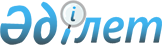 Об утверждении Правил регистрации абонентских устройств сотовой связиПриказ и.о. Министра информации и коммуникаций Республики Казахстан от 23 мая 2018 года № 226. Зарегистрирован в Министерстве юстиции Республики Казахстан 11 июня 2018 года № 17028.
      Примечание РЦПИ!

      Порядок введения в действие см. п. 4.
      В соответствии с подпунктом 8-8) пункта 1 статьи 8 Закона Республики Казахстан от 5 июля 2004 года "О связи" ПРИКАЗЫВАЮ:
      1. Утвердить прилагаемые Правила  регистрации абонентских устройств сотовой связи (далее – Правила).
      2. Комитету телекоммуникаций Министерства информации и коммуникаций Республики Казахстан в установленном законодательством порядке обеспечить:
      1) государственную регистрацию настоящего приказа в Министерстве юстиции Республики Казахстан;
      2) в течение десяти календарных дней со дня государственной регистрации настоящего приказа направление его в Республиканское государственное предприятие на праве хозяйственного ведения "Республиканский центр правовой информации" для официального опубликования и включения в Эталонный контрольный банк нормативных правовых актов Республики Казахстан;
      3) размещение настоящего приказа на интернет-ресурсе Министерства информации и коммуникаций Республики Казахстан;
      4) в течение десяти рабочих дней после государственной регистрации настоящего приказа представление в Юридический департамент Министерства информации и коммуникаций Республики Казахстан сведений об исполнении мероприятий, предусмотренных подпунктами 1), 2) и 3) настоящего пункта.
      3. Контроль за исполнением настоящего приказа возложить на курирующего вице-министра информации и коммуникаций Республики Казахстан.
      4. Настоящий приказ вводится в действие по истечении десяти календарных дней после дня его первого официального опубликования, за исключением пунктов 7, 8, 9, 10, 11 и 12 Правил, которые вводятся в действие с 1 января 2019 года. При этом глава 5 Правил действует до 1 января 2019 года. Правила регистрации абонентских устройств сотовой связи Глава 1. Общие положения
      1. Настоящие Правила регистрации абонентских устройств сотовой связи (далее – Правила) разработаны в соответствии с подпунктом 8-8) пункта 1 статьи 8 Закона Республики Казахстан от 5 июля 2004 года "О связи" (далее – Закон).
      2. В настоящих Правилах используются следующие понятия:
      1) абонентские устройства сотовой связи с отсутствующим, некорректным (измененным) и (или) дублированным идентификационным кодом – абонентские устройства сотовой связи, в которых отсутствует идентификационный код, присвоенный заводом-изготовителем, и (или) идентификационный код которых некорректен или изменен, а также абонентские устройства с идентичным (повторяющимся) идентификационным кодом, находящиеся в сети оператора сотовой связи в один момент времени;
      2) абонентские устройства межмашинного взаимодействия – абонентские устройства, предназначенные для применения технологии, позволяющей машинам обмениваться информацией друг с другом, либо передавать и принимать ее в одностороннем порядке;
      3) абонентское устройство сотовой связи – средство связи индивидуального использования, формирующее сигналы электрической связи для передачи или приема заданной абонентом информации и подключаемое к сети оператора сотовой связи, не имеющее постоянного географически определяемого местоположения в рамках обслуживаемой территории, работающее в сетях сотовой связи;
      4) идентификационный код абонентского устройства сотовой связи – код, присваиваемый заводом-изготовителем абонентскому устройству сотовой связи, который передается в сеть оператора сотовой связи при подключении к ней этого устройства;
      5) база данных идентификационных кодов абонентских устройств сотовой связи (далее – БДИК) – аппаратно-программный комплекс управления базой данных, содержащей сведения об:
      индивидуальных идентификационных номерах (далее – ИИН) (для физических лиц) или бизнес-идентификационных номерах (далее – БИН) (для юридических лиц) владельцев абонентских устройств сотовой связи;
      идентификационных кодах абонентских устройств сотовой связи;
      абонентских номерах, используемых абонентскими устройствами сотовой связи; 
      6) оператор базы данных идентификационных кодов абонентских устройств сотовой связи (далее – Оператор БДИК) – юридическое лицо, определяемое в соответствии с настоящим Законом, которое обеспечивает формирование, функционирование, ведение, сопровождение и развитие базы данных идентификационных кодов абонентских устройств сотовой связи и предоставляет доступ к данным ресурсам;
      7) автоматическая система обслуживания оператора сотовой связи – комплексная система обслуживания, предоставляющая владельцу абонентского устройства возможность самостоятельной регистрации абонентского устройства, путем отправки SMS, MMS- или USSD-запроса или через Личный кабинет, либо путем использования других технических возможностей, предоставляемых оператором сотовой связи.
      3. В сетях сотовой связи Республики Казахстан используются абонентские устройства сотовой связи, имеющие идентификационный код, присвоенный заводом-изготовителем. Глава 2. Порядок регистрации абонентского устройства сотовой связи
      4. Регистрации подлежат абонентские устройства сотовой связи, произведенные на территории Республики Казахстан и завезенные на территорию Республики Казахстан, в том числе работающие в сетях сотовой связи Республики Казахстан, за исключением абонентских устройств сотовой связи, находящихся на территории Республики Казахстан в роуминге, либо предназначенные для межмашинного взаимодействия.
      Регистрация абонентского устройства сотовой связи для абонента осуществляется на безвозмездной основе.
      Регистрация абонентского устройства сотовой связи несовершеннолетними в возрасте от четырнадцати до восемнадцати лет совершается с согласия их законных представителей.
      Регистрация абонентского устройства сотовой связи для несовершеннолетних, не достигших четырнадцати лет (малолетних), совершается от их имени законными представителями.
      5. Для регистрации (перерегистрации) абонентского устройства сотовой связи его владелец посредством автоматической системы обслуживания либо обратившись в офис обслуживающего его оператора сотовой связи, представляет сведения об:
      1) ИИН (для физического лица) или БИН (для юридического лица);
      2) идентификационном коде абонентского устройства сотовой связи;
      3) абонентских номерах, используемых в регистрируемом абонентском устройстве сотовой связи.
      Для регистрации абонентского устройства сотовой связи, используемого охраняемыми лицами, предоставляется только информация об идентификационном коде абонентского устройства сотовой связи. 
      Идентификация, обратившегося владельца абонентского устройства сотовой связи, обеспечивается оператором сотовой связи любыми способами, не противоречащими законодательству Республики Казахстан.
      6. При смене владельца (собственника) абонентского устройства сотовой связи перерегистрация проводится после получения оператором сотовой связи устного согласия от зарегистрированного владельца (собственника) абонентского устройства сотовой связи, либо при наличии документов, подтверждающих переход право собственности (пользования, владения), предусмотренных гражданским законодательством Республики Казахстан.
      7. Процедура регистрации (перерегистрации) абонентского устройства сотовой связи осуществляется в следующие сроки:
      1) для физических лиц до 4 рабочих часов;
      2) для юридических лиц (далее – ЮЛ) до 8 рабочих часов.
      При этом срок отсчитывается с момента представления сведений, указанных в пункте 5 настоящих Правил. 
      На время регистрации в БДИК, оператор сотовой связи регистрирует его в своей сети, при этом оказание услуг сотовой связи приостанавливается, за исключением сервисов, необходимых для регистрации абонентского устройства сотовой связи. Указанные сервисы определяются оператором сотовой связи. 
      8. Оператор сотовой связи отказывает в регистрации абонентского устройства сотовой связи в следующих случаях:
      1) наличие в БДИК такого же идентификационного кода абонентского устройства сотовой связи, зарегистрированного другим владельцем абонентского устройства сотовой связи;
      2) если абонентский номер зарегистрирован за другим владельцем.
      9. Оператор сотовой связи в течение 1 рабочего часа (2 рабочих часов для ЮЛ) с момента получения сведений, указанных в пункте 5 настоящих Правил, направляет их Оператору БДИК.
      10. Оператор БДИК в течение 3 рабочих часов (6 рабочих часов для ЮЛ) с момента получения сведений, указанных в пункте 5 настоящих Правил, выполняет проверку на наличие в БДИК такого же идентификационного кода абонентского устройства сотовой связи и абонентского номера, зарегистрированного за другим владельцем.
      11. При наличии оснований, предусмотренных пунктом 8 настоящих Правил, Оператор БДИК в сроки, установленные в пункте 10 настоящих Правил, уведомляет оператора сотовой связи об их наличии.
      С момента получения указанного уведомления, оператор сотовой связи уведомляет владельца абонентского устройства сотовой связи об отказе в регистрации абонентского устройства сотовой связи, с указанием оснований такого отказа.
      12. В случае отсутствия оснований, предусмотренных пунктом 8 настоящих Правил, Оператор БДИК в сроки, установленные в пункте 10 настоящих Правил, вносит сведения в БДИК и направляет уведомление операторам сотовой связи о внесении сведений в БДИК.
      Оператор сотовой связи с момента получения уведомления о внесении сведений в БДИК уведомляет владельца абонентского устройства сотовой связи о регистрации абонентского устройства сотовой связи.
      13. Владелец абонентского устройства сотовой связи может снять с регистрации свое абонентское устройство сотовой связи путем подачи в произвольной форме заявления (далее – Заявление) оператору сотовой связи.
      14. Процедура снятия с регистрации абонентского устройства сотовой связи осуществляется в следующие сроки:
      1) для физических лиц до 4 рабочих часов;
      2) для ЮЛ до 8 рабочих часов.
      При этом срок отсчитывается с момента получения заявления.
      15. Оператор сотовой связи с момента получения заявления направляет его Оператору БДИК.
      16. Оператор БДИК в течение 3 рабочих часов (6 рабочих часов для ЮЛ) с момента получения заявления, выводит из БДИК сведения, указанные в пункте 5 настоящих Правил, и уведомляет операторов сотовой связи о снятии с регистрации абонентского устройства сотовой связи.
      17. Операторы сотовой связи в течение 1 рабочего часа (2 рабочих часов для ЮЛ) с момента получения уведомления о снятии с регистрации абонентского устройства сотовой связи удаляют сведения об абонентском устройстве сотовой связи, указанные в пункте 5 настоящих Правил, в своих локальных системах и прекращают оказание услуг сотовой связи по данному абонентскому устройству сотовой связи с одновременным направлением уведомления владельцу.
      В целях информирования абонентов о возможности регистрации абонентского устройства сотовой связи Оператор БДИК безвозмездно обеспечивает посредством интернет-ресурса доступ к сведениям об идентификационных кодах абонентских устройств сотовой связи, зарегистрированных в БДИК. Глава 3. Порядок приостановления или возобновления услуг сотовой связи по идентификационному коду абонентских устройств сотовой связи
      18. Приостановление либо возобновление оказания услуг сотовой связи по идентификационному коду абонентских устройств сотовой связи осуществляется операторами сотовой связи по заявлению владельца (собственника) абонентского устройства сотовой связи поданного посредством автоматической системы обслуживания, либо при обращении в офис обслуживающего его оператора сотовой связи.
      19. При подаче заявления владельцем (собственником) на блокирование абонентского устройства сотовой связи, Оператор БДИК осуществляет проверку на наличие идентичного идентификационного кода абонентского устройства сотовой связи.
      20. Проверка идентификационного кода приостановленного абонентского устройства сотовой связи в БДИК возможна посредством интернет-ресурса Оператора БДИК. Глава 4. Порядок оплаты услуг Оператора БДИК за предоставления доступа к ресурсам БДИК
      21. Операторы сотовой связи самостоятельно несут все затраты по модернизации сети, информационных систем и программного обеспечения, а также осуществляют оплату услуг Оператора БДИК за предоставление доступа к ресурсам БДИК.
      22. Формирование цен доступа к БДИК осуществляется Оператором БДИК в соответствии с Правилами ценообразования на товары, работы, услуги, производимые и реализуемые субъектом государственной монополии, утвержденными приказом Министра национальной экономики Республики Казахстан от 15 марта 2016 года № 134 (зарегистрирован в Реестре государственной регистрации нормативных правовых актов за № 13588).
      23. Процесс взаимодействия и взаиморасчетов операторов сотовой связи и Оператора БДИК определяется условиями договора, заключенного между ними. Глава 5. Упрощенный порядок регистрации абонентского устройства сотовой связи, действующий до 1 января 2019 года
      Примечание ИЗПИ!
      Глава 5 действовала до 01.01.2019 в соответствии с пунктом 4 настоящего приказа.

 Глава 6. Переходные положения
      27. Оператор сотовой связи оказывает услуги сотовой связи по абонентскому устройству сотовой связи, зарегистрированному в упрощенном порядке согласно главе 5 настоящих Правил.
					© 2012. РГП на ПХВ «Институт законодательства и правовой информации Республики Казахстан» Министерства юстиции Республики Казахстан
				
      Исполняющий обязанности
Министра информации и коммуникаций
Республики Казахстан

Н. Мауберлинова
Утверждены
приказом исполняющего
обязанности
Министра информации и
коммуникаций
Республики Казахстан
от 23 мая 2018 года № 226